Postkarte 1 - B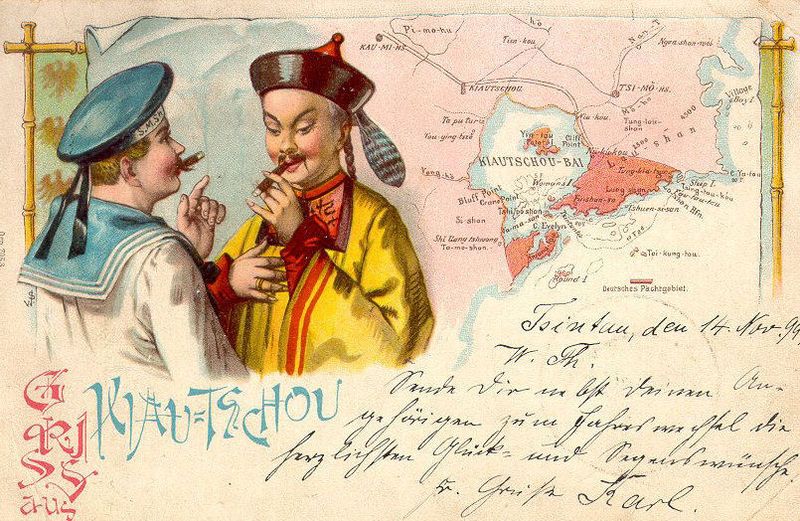 1. Beschreibe, was du auf dem Bild erkennen kannst. (Personen, Farben, Text)
_______________________________________________________________________________________________________________________________________________________________________________________________________________________________________________________________________________________________________________________________________________________________________________________2. Vermute, woher die Leute stammen. Was sind Merkmale, die dir helfen das heraus zu finden? Hast du solche Menschen, wie abgebildet, schon mal irgendwo getroffen/ gesehen?
____________________________________________________________________________________________________________________________________________________________________________________________________________________________________________________________________________________________________________3. Formuliere die Botschaft, die die Karte vermitteln soll. _________________________________________________________________________________________________________________________________________________________________________________________________________________________________Postkarte 2 - B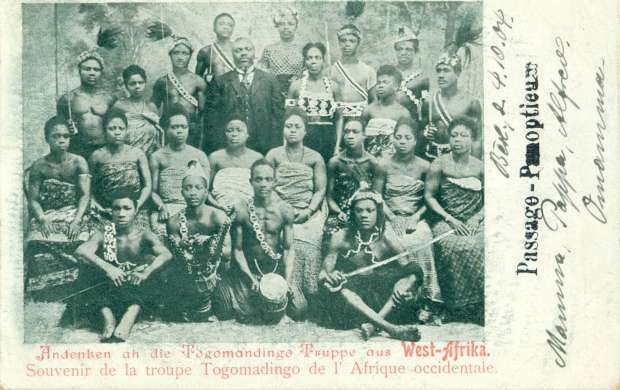 
1. Beschreibe, was du auf dem Bild erkennen kannst. ____________________________________________________________________________________________________________________________________________________________________________________________________________________________________________________________________________________________________________2. Was fällt besonders auf? Woher könnten die Leute stammen und welche Besonderheiten fallen auf (Kleidung, Schmuck etc.)?
____________________________________________________________________________________________________________________________________________________________________________________________________________________________________________________________________________________________________________3. Du schreibst deiner Oma eine Postkarte mit diesem Motiv. (Benutze ein extra Blatt) 
Was würde Sie wohl antworten? Beziehe dabei die Abbildung mit ein! 4. Kommt dir die Art der Abbildung bekannt vor? Wenn ja, woher?
___________________________________________________________________________
___________________________________________________________________________